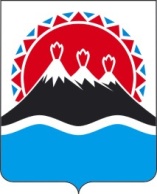 РЕГИОНАЛЬНАЯ СЛУЖБАПО ТАРИФАМ И ЦЕНАМ КАМЧАТСКОГО КРАЯПРОЕКТ ПОСТАНОВЛЕНИЯ             г. Петропавловск-КамчатскийВ соответствии с Федеральным законом от 07.12.2011 № 416-ФЗ «О водоснабжении и водоотведении», постановлением Правительства Российской Федерации от 13.05.2013  № 406 «О государственном регулировании тарифов в сфере водоснабжения и водоотведения», приказом ФСТ России от 27.12.2013 № 1746-э «Об утверждении Методических указаний по расчету регулируемых тарифов в сфере водоснабжения и водоотведения», постановлением Правительства Камчатского края от 19.12.2008 № 424-П «Об утверждении Положения о Региональной службе по тарифам и ценам Камчатского края», протоколом Правления Региональной службы по тарифам и ценам Камчатского края от хх.06.2017 № ХХПОСТАНОВЛЯЮ:1. Внести в постановление Региональной службы по тарифам и ценам Камчатского края от 08.06.2017 № 124 «Об утверждении тарифов на питьевую воду (питьевое водоснабжение) и водоотведение ФГБУ «Центральное жилищно-коммунальное управление» Министерства обороны Российской Федерации потребителям Петропавловск-Камчатского городского округа Камчатского края на 2017 год» следующие изменения:1) пункты 1, 2 части 3 изложить в следующей редакции: «1) с 24 июня 2017 года по 30 июня 2017 года – 60,86 руб. за 1 куб. метр;2) с 01 июля 2017 года по 31 декабря 2017 года – 62,48 руб. за 1 куб. метр.»;2) пункты 1, 2 части 4 изложить в следующей редакции: «1) с 24 июня 2017 года по 30 июня 2017 года – 71,81 руб. за 1 куб. метр;2) с 01 июля 2017 года по 31 декабря 2017 года – 73,72 руб. за 1 куб. метр.»;3) пункты 1, 2 части 6 изложить в следующей редакции: «1) с 24 июня 2017 года по 30 июня 2017 года – 45,04 руб. за 1 куб. метр;2) с 01 июля 2017 года по 31 декабря 2017 года – 46,17 руб. за 1 куб. метр.»;4) пункты 1, 2 части 7 изложить в следующей редакции: «1) с 24 июня 2017 года по 30 июня 2017 года – 53,15 руб. за 1 куб. метр;2) с 01 июля 2017 года по 31 декабря 2017 года – 54,48 руб. за 1 куб. метр.»;5) раздел 3 приложения 1 к постановлению изложить в следующей редакции: « »;6) раздел 3 приложения 2 к постановлению изложить в следующей редакции: « ».2. Настоящее постановление вступает в силу через десять дней после его официального опубликования и распространяется на правоотношения, возникшие с 24 июня 2017 года.Руководитель Региональной службыпо тарифам и ценам Камчатского края 				               О.Н. Кукильхх.06.2017№ХХО внесении изменений в постановление Региональной службы по тарифам и ценам Камчатского края от 08.06.2017 № 124 «Об утверждении тарифов на питьевую воду (питьевое водоснабжение) и водоотведение ФГБУ «Центральное жилищно-коммунальное управление» Министерства обороны Российской Федерации потребителям Петропавловск-Камчатского городского округа Камчатского края на 2017 год»N  
п/пПоказателиГодтыс. руб.12341.Необходимая валовая выручкас 24 июня 2017 года по 31 декабря 2017 года279,110N  
п/пПоказателиГодтыс. руб.12341.Необходимая валовая выручкас 24 июня 2017 года по 31 декабря 2017 года169,250